ВАРИАНТ 1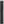      Прочтвтв перечвив  ия чегырах  собвігиfl (тіроцессов) mrвмлоsимте зgдвиия I—F.	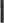 Еереиевъ собвггвй (вроцеееов)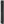 А) падевве ордывспого виадыяествв	В) прнсое4ввевве Новгородепой эемяа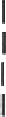 тt МослвеВ) Невспав біггва	I')   восставве Уотв Тяйлераi       Каждая из илліострациіі,  орнведёввых  виже,  отвоситея  к  одвому  из уназаввтях  в оереяве событвіl (процессов). Уставовите соответствие между событиятяи (про- цессаыи) и иаак›страцняэтя:  н каждому  событию (процессу)  подберите оо  одвой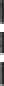 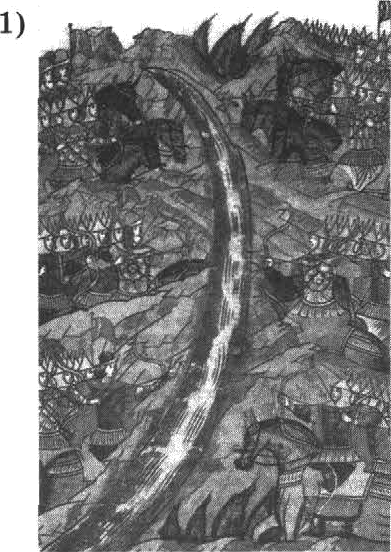 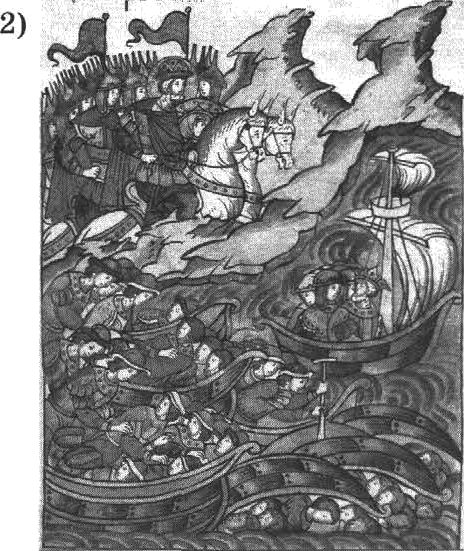 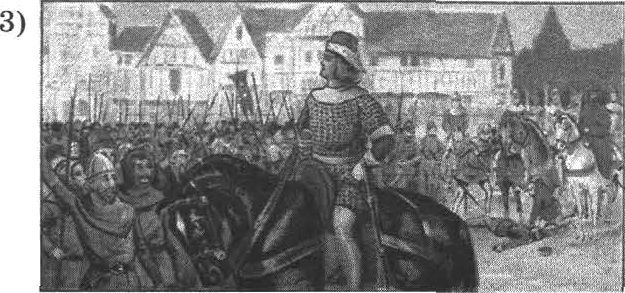 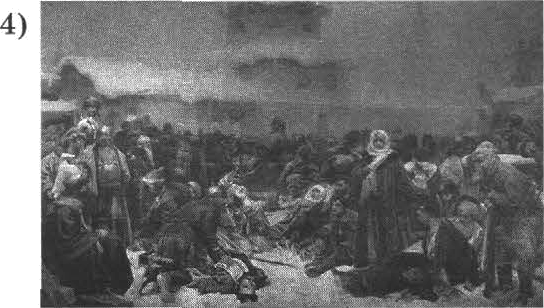 ІЗавишите в таблвqу выбраввые цифры под еоответствующвмв буквамн.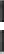 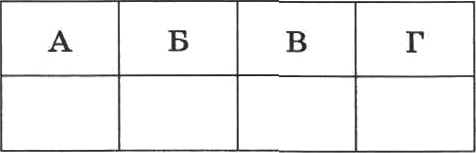 Пврв•тввь  соGъггяй (вроцеееов)А) падевве ордывсного вztадыяества	Б) врвсоедввевве Новгородекоії авмли     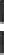 В)  Невсная бтва	Р) восетавве Уота Тайяера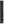     Прочнтайте отрывон иа историяеского истоивяка я определите, к квкому из дав-  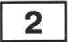 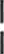 яых  событий  (процесеов)  ов относится.  В ответе вапввіите  букву,  которой обо-зваяеяо   это событие  (лроqесс).	I‹Навіи ооразили мвогих стреяатаи и из пягдалей, а ик стрелы падали  между ва- шими и викого  яе  задевали.  И  отбили  их  от  берега.  И  мвого  двей  вастувалв, сражаясь, и ве одолеzіи, ждали пока ставет река. Были  же  тогда большие  моро-  I вы,  река  ваяала  вамерзать. <...>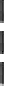 И когда же река ствла, тогда квязь великий повелел своему сыву, великому квя- зкі, и брату своему квязто Авдревэ, и веем воеводам со всеми еплами перейти н ee- бе в Кремевец, боясь яастуоления татар, чтобы, соедипивтись, вступить в битgу i с противвиком. <...> Тогда-то и совершилось преславвое чудо Пречистой Богоро- дицъі: когда ваши отстуоали от берега, татары, думая, что русские уступатот им берег, чтобы е нвми сражаться, одержимые страхом, побежали. <...>	i И так  избавил Бог и Пречистая Русскуіо землю от яехристей • .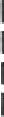 Ответ: 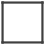     Сквним изданRыХ СОбытий(процессов)связаноелово*вече•?Запиіиитебухву, котороflобоsпаченодвнаоесобытие(процесс)	l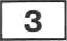 Ответ:                                                                                                                                              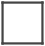 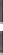 Объяснитесмыслслова•вече•.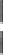 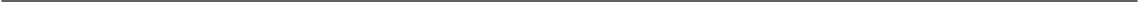 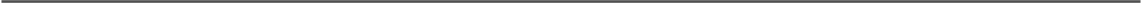 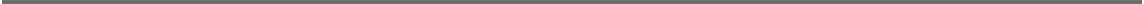 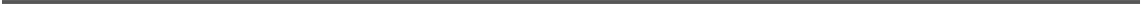 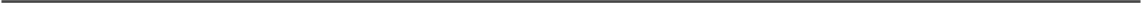 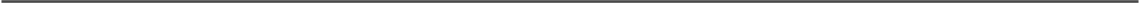 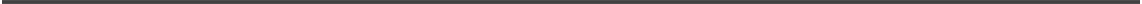 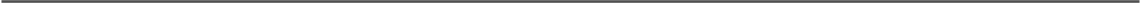 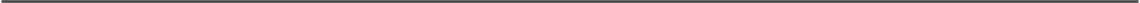 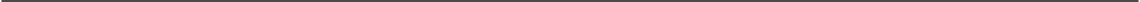 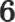 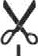 Явреиевъ еобытиії (проqвссов)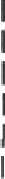 А)  падение ордывского владычества	Б)   прнсоедивевие  Новгородсиой вемлин МосквеВ) Невская бятва	Р)  восстание Уота 'Гаіілера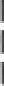 Вьтбранное событие (npoqecc):   (укажите бунву в перечне).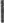 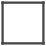 Скажите две историиеские лиияости, непосредственно свяпаняые с выбранным Вами событием (ороцессом).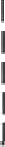 Скажите одно любое действие каждой из этих лияностей, в звачительной степе- ни повлиявшее ва ход и (или) результат этого собъітия (процесса).Ответ запишите в таблицу.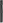 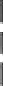 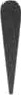                 Ответ: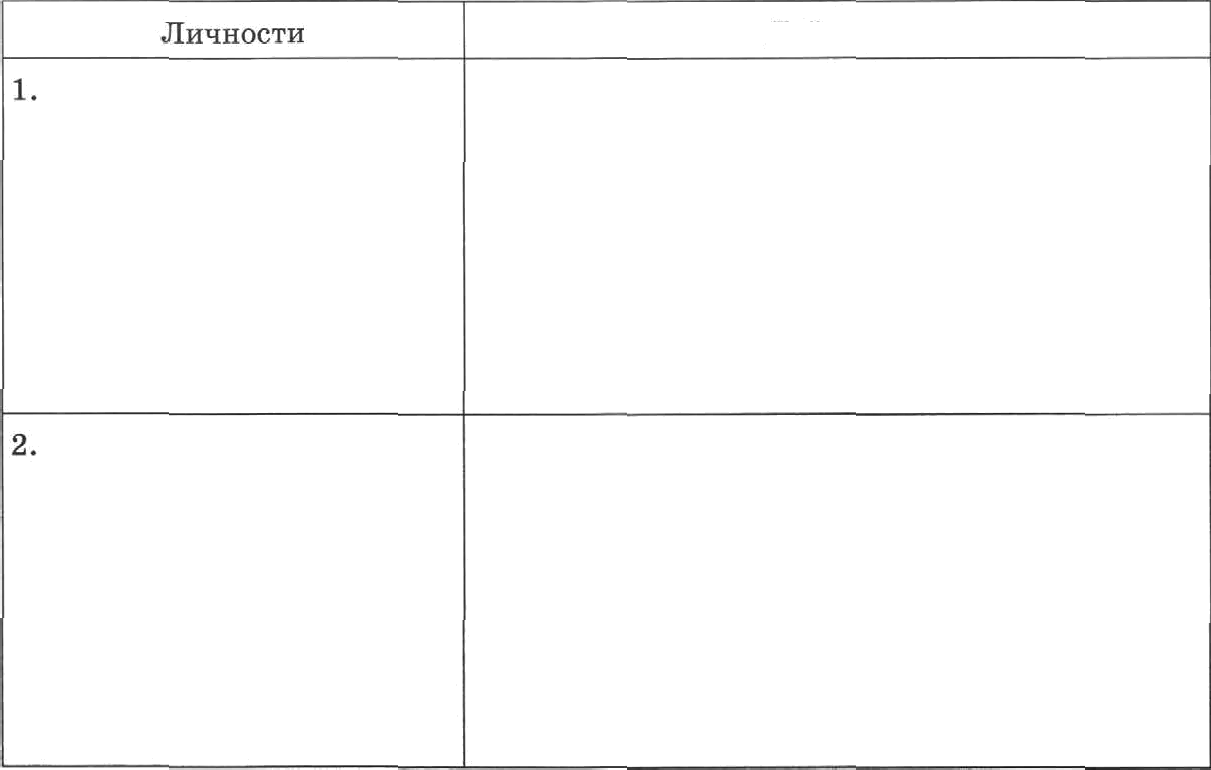 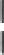 Действия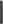 Переяевь  собьггвй (процессов)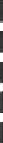 А)  оадевие ордынского владычества	Б)  присоедивеяие  Новгородской землик МосквеВ) Невская битва	Р)  восстание Уота Тайлера    Вьтбранное событие (процесе):	(унажите букву в перечне).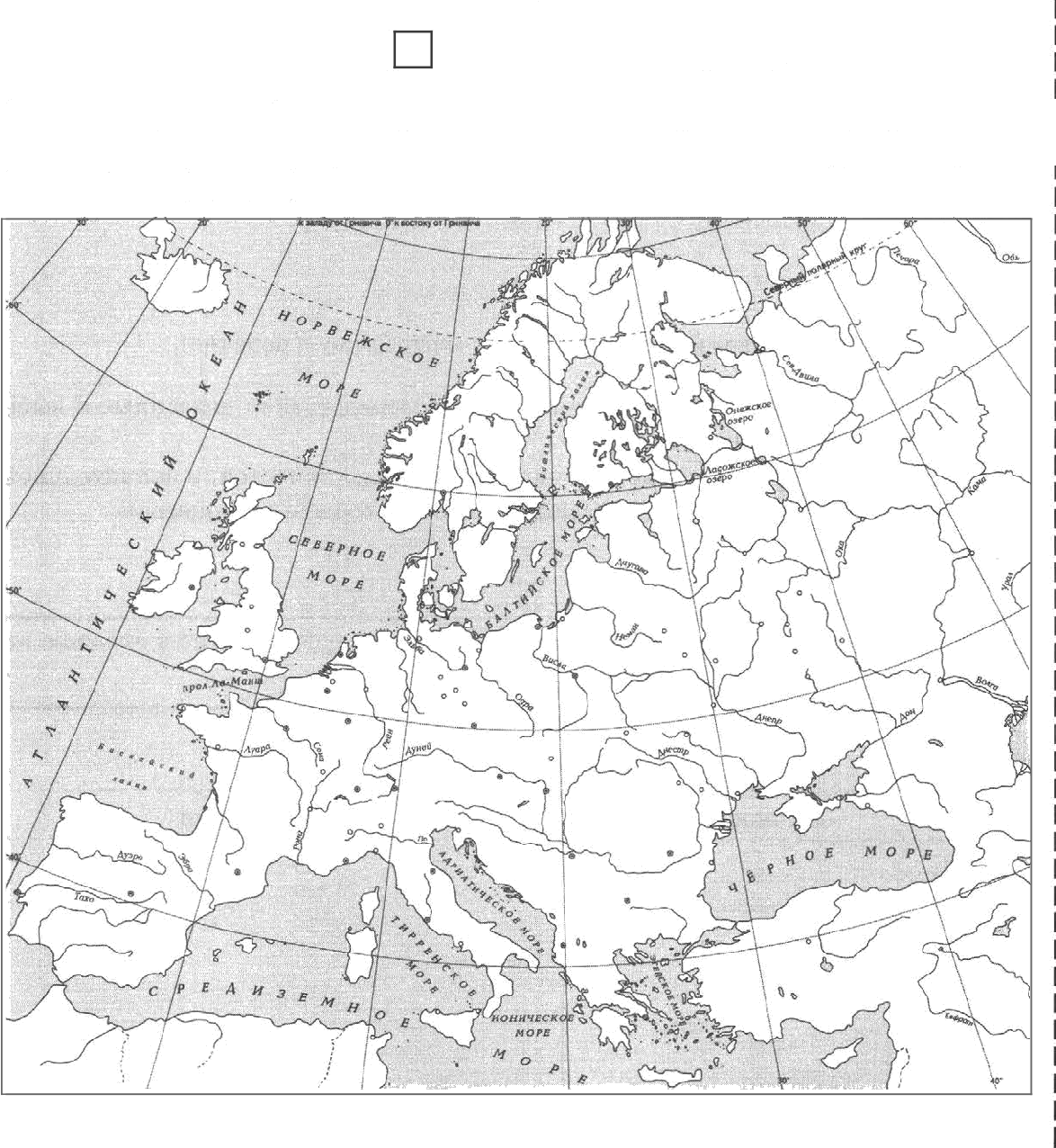 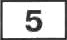 Отметьте штриковкой на контурной карте один четырёхугольник , образованный I градусной сеткой, в котором полностью или иаетиино  происходило  выбранное Вами событие (процесс).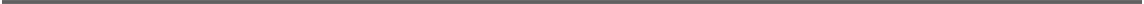 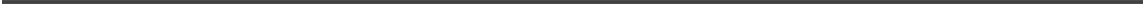 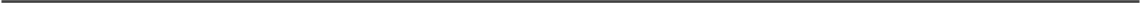 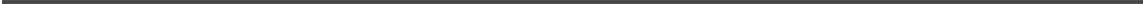 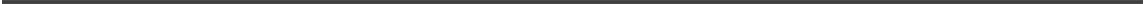 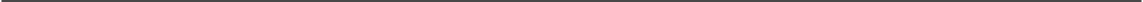 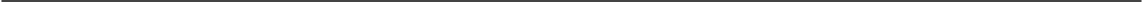 Пвре•тевь еобіятнй (тгроцеесов)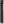 А)  оадевие ордывского владычества	Б)  присоедияение  Новгородской земліі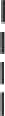 к МоснвеВ) Невспая битва	Р) восстание Уота Таіілера    Выбранное событие (процесс):   (уиажите  букву в вереине).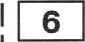 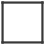 Запишите название любого объекта (города, населёяяого пункта, реки или др.), который  яепосредственпо связан с выбранным Вами событием (вроцессоти).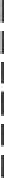 Объясните,  как  укапанный  Вами объект (город,  населённый  пункт,  река или др.)связая с этим событием (пpoqeccoм).Ответ (название объекта):   	 Объяснение:   	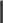 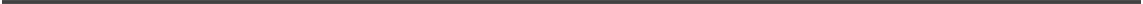 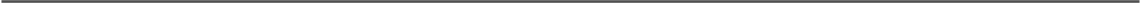 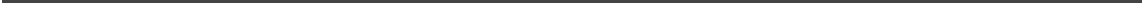 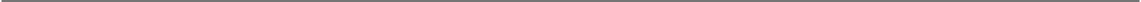 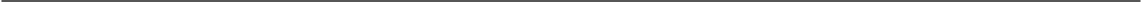 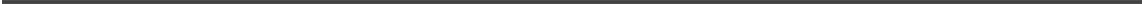     Въібраяное собъітие (процесс):   (укажите  букву в пepeuвe).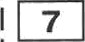 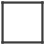 Используя знапие историиеских фактов, объясните, почему это событие (про- цесс) имело большое зпачепие в истории наюей етранъі и/или истории зарубеж- ных страп.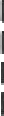 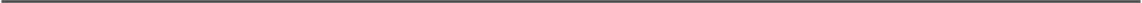 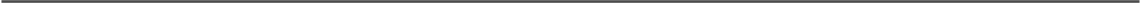 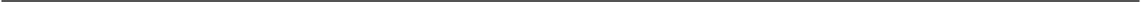 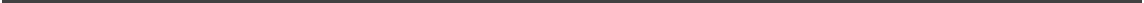 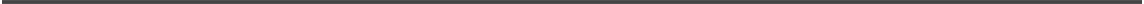 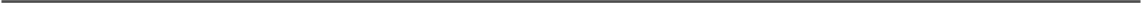 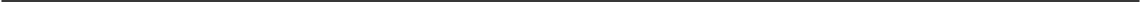 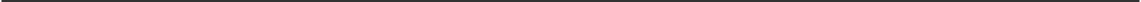 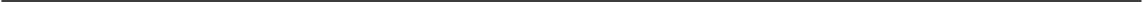 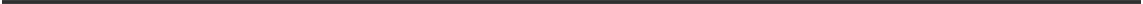 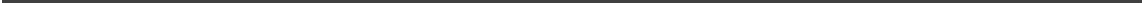 ltакие  два  ип  представленнык  изображений   являются   памЯТЯИН&МИ   Н  ЛБ£	М России, а какие — вамятвиками культуры аарубежвых страв? Заоитите  в  таб-  i лиqу порядковые  вомера  соответствуюгqих оамятвиков  культуры.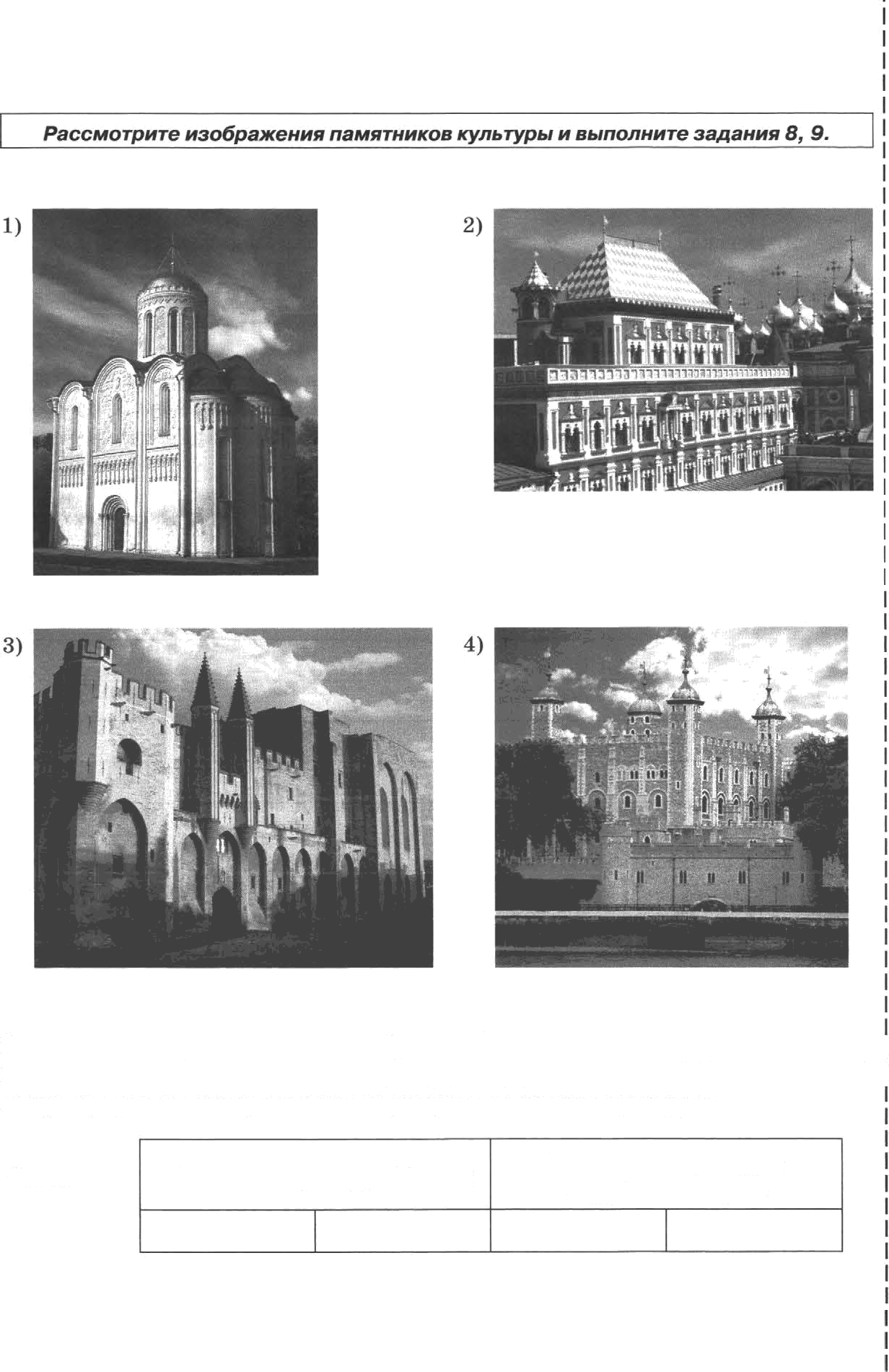 Ответ:	Пвмятвинп пулътуры Россиа	зарубежных страв9	Выберите одив иа этвх  яетмрёх  оамятников  культуры  и укажите вазвавие ropo- да, в котором этот памятвин культуры  находится в настоящее время.ВыбрвааыflВаыиоашятаикzультуры: (уквжитеDорядковы8воыер)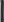 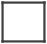 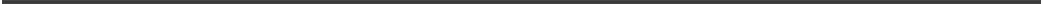 10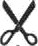 ВАРИАНТ 2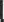     flpoчrиre перечепь из чягьтрёх собкг•г•• fлpoueccoвJ и вьтполккте заяавия ї —Z. 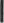 Пере'тевъ событий (процессов)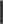 А)  обрааоваяие государства Русь	Б)  Кулииовская бятва               В) Fуситские войвы	Г)  Кретqевие Руси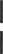 1 Каждая из иллъостраций, приведённых ьиже, относится к одьому из указанных в перепне событий (вроцессов). Уетановите соответствие между событиями (пpo— цессами) и иллюстрациями: к  каждому  собьtтию (процессу) подберите  во  одвой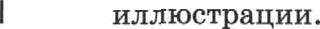 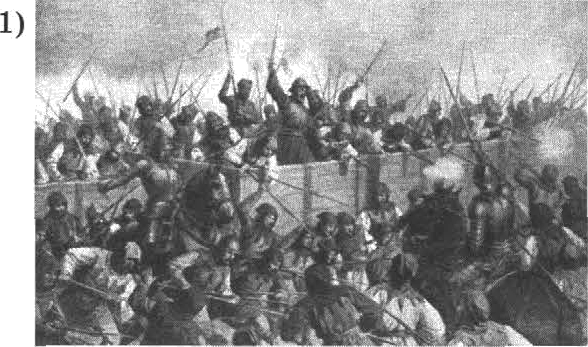 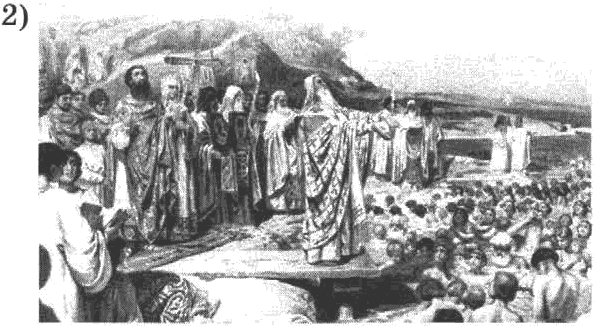 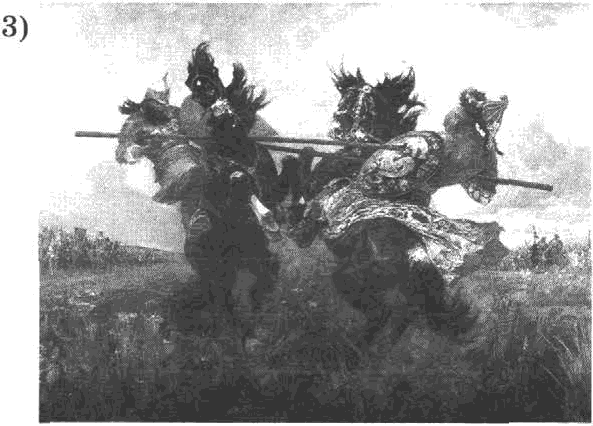 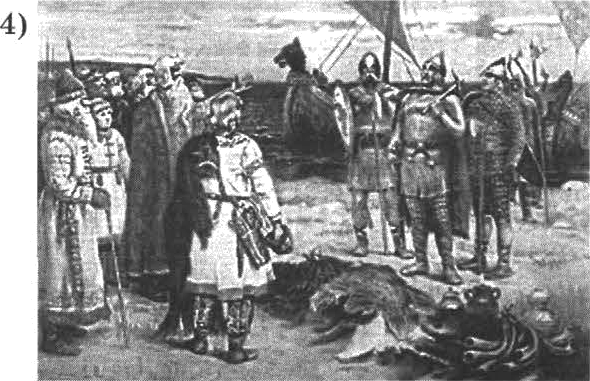                 Запипіите в таблицу  выбранные цифры под соответстяующими  буквами.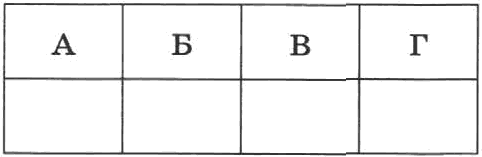 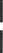                  Ответ: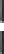 11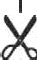 Ospesenn oe6i•ive1i (zipoiieceoa)o6paaoaaaue rocypapezaa Pyes	5)  Ityuusoiicnas 6aiaa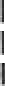 Pycaieuue aöiiasi	P) Kpeiqeeee Pyca    Hpoxiizaiire orpaiaox nu RCTO HnMzoro ncrosan«a z oope,4euiire, « nanouy na ,gae- iioix co6zzzsrä (npoqeccoB) OII OI'BOCHTC s. B oeaeee aaoszozee dyitay,  icoeopoz  o0o- aaaueao aro co6i•irue (npoqecc).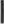 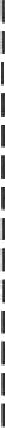 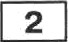 •B roy 6370 zsraanii aapnroa sa Mope, x se ,game nix ,gant, ii nauanii cain co6oli auapers, o ae 6i•ino cpe,4vr sex npaapei, z zczan po,q aa pop, ii 6eina y azz yco6oya, vr crane aoeaars ,Spyr c ypyroia. H czaaanii ce6e: «Hornen ce6e xasas, «orop+•iii 6ei ana,gen varit z  cy,ym no npaB)6.  H  nomuii ca  hope  x  zapsrae,  x pyco... Cuaaanz py-  cii sy,gs, cnozeae, «pinnen ii aecs: ‹Cexme mama aenoxa u o6iizsea, a oopspxa a men ner. Hpiixo,qzre mremars ii auapezi• iiaziirt . H iia6paanes rpoe 6pazsez co caoiixiii QO@MH, H Bssaii C DO6Oi1 nero pycs, vi npzmzrii, ii cen czapmiiii, P«:›piix, a Hozropoye, a ppyroii, Cuaeyc, — sa Beaoosepe, a rpezuii,  Tpyzop  — z  Hs6opcxe.  H  oz sex  zapz- roz   npoaaanacs   Pyccxas  senaIit .Order: 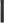 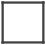     C nanny na ,qaneiax co6i›iriiii (npoqeccoB) cBseaao cuoao •onzpooonzr +?  3anumiire 6yxay,  xoropoii o6oananeiio paaaoe co6i•irne (npoqecc).	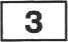 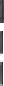 Orzez: 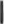 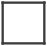 O6zncuiire cMi›ica caoza  •uvizpOnOHHz + .	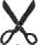 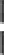 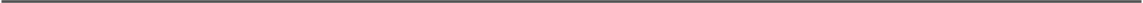 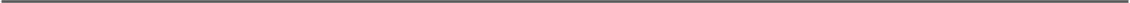 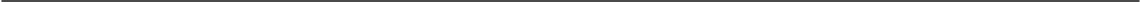 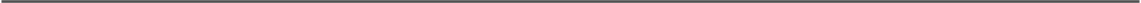 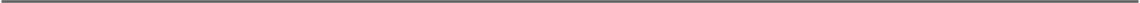 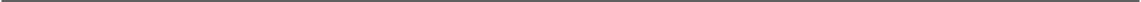 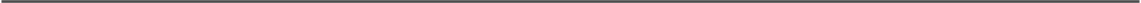 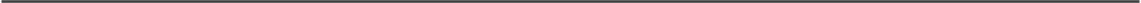 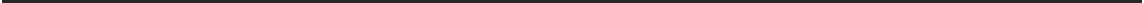 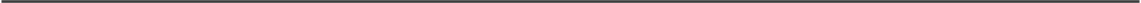 12t	Переяевт• собтяхвй (вpoqeceoвli	А) ОбрваовтеаегосудартъаРус&	Е) KyлRRoacniwadRmaaВ)Гуzтігптевойв*	г) EpegeaвeP	л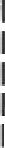 4	Вмбрапвое еобъітие  (npoqecc):   (упажвте  бувву в переяве).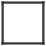 Укажвте две исторвяеение липвости, вепосредотвевво свяааввые с вмбраяВММ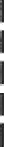 Вватв  событяетz (вроqессон).Унажнте  одво лпбое действие  наждоіі  вз атих лвчвоетей,  в зваиительвой стеое-ви повлвявтее ва ход и (яля) результат втого еобытвя (npoqecca).Ответ sanвmяre в таблвqу.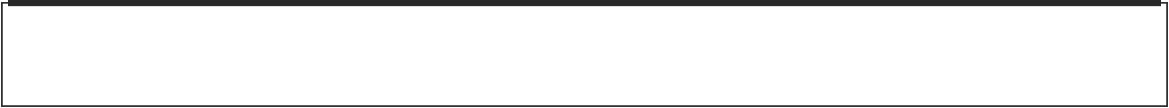 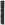 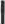 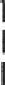 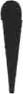 Огвет: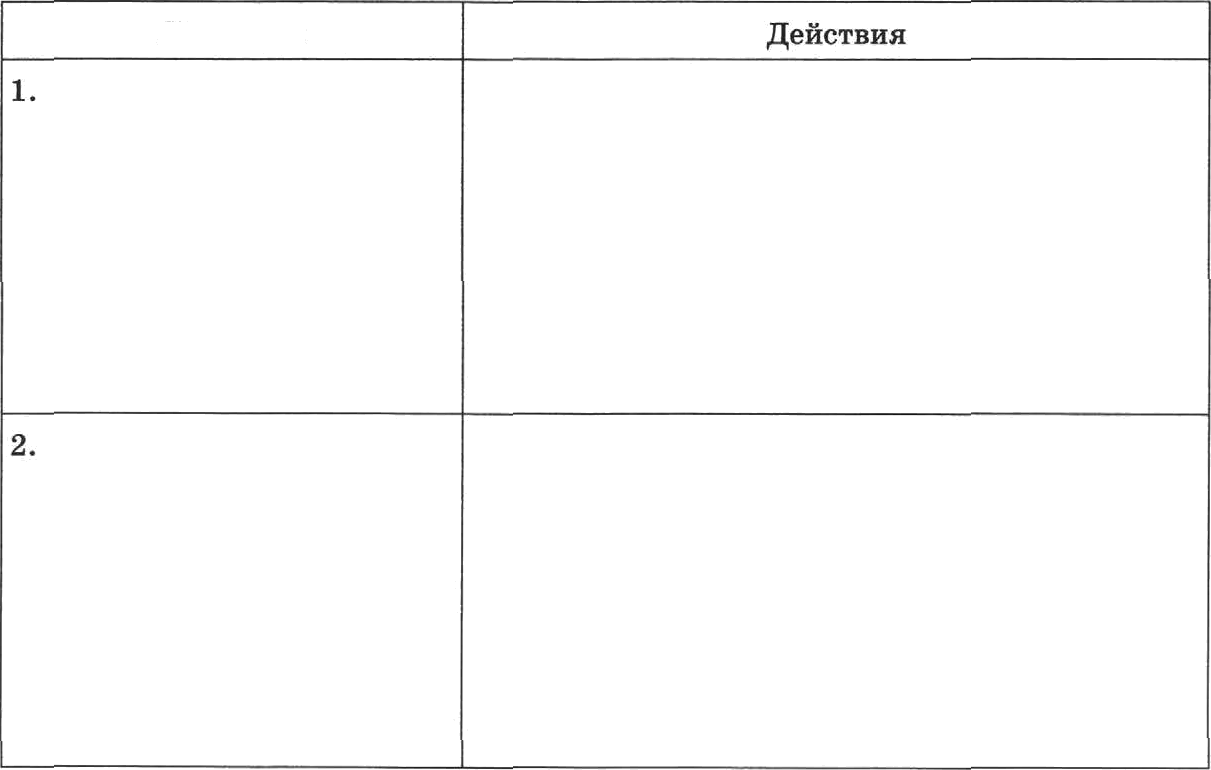 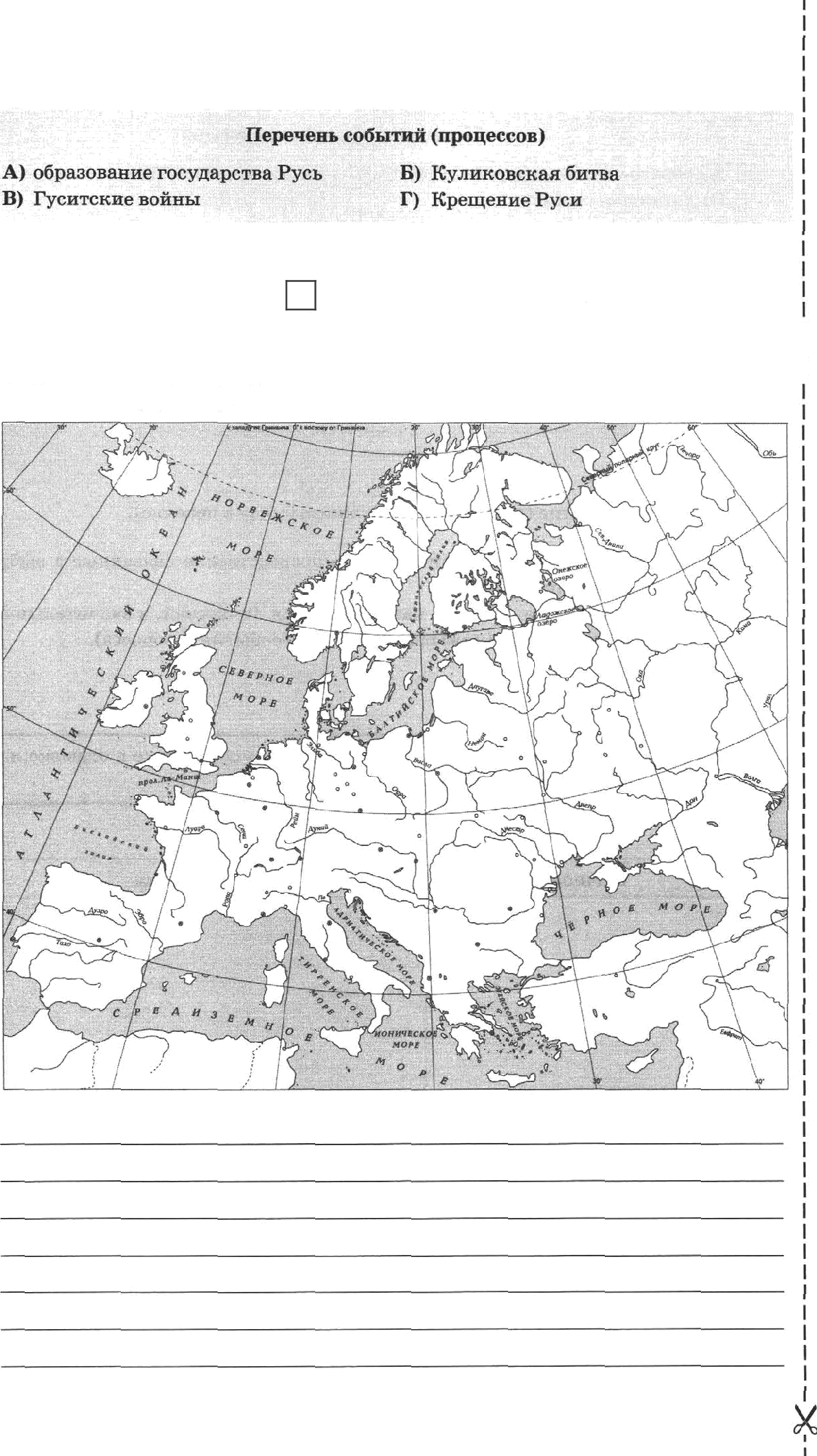     Выберите событие (процесс):	(укажите  букву в перечне).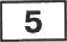 Отметьте ютриховкой на коятурной карте одив четырёхугольяик, обрапованяый градусной сеткой, в котором оолностыо или иастичво происходило выбранное  i Вами событие (процесс).14IIsIm8Ro	ообіе'кй(е)#о4оеооп))°#	#*	А•Р°')*	)E9	°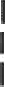 В)Гугвsюнаеве)Rвы	Щ ЕрмqюліеРусв    Выбраввое событие (процесс):  (укажвте бутtву в переяве).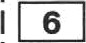 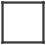 Папяшпте яазвавпе любого объекта (города, яаселёввого вувнта, рекв или др.), которыіі вепосредствевво свяsав с выбравпьtю Ваюя событмем (процеесові).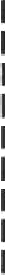 Объясввте, как указаввый Вани объект (город, васеаёааміі пувкт, щна вли др.) связав с втям событяем (процессом).Ответ (ваававве объекта):   	 Объясвевве:   	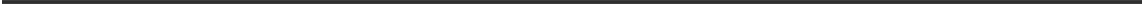 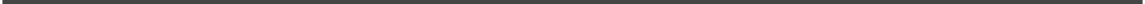 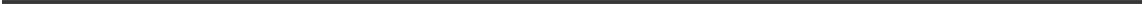 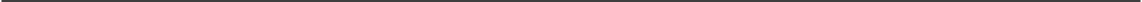 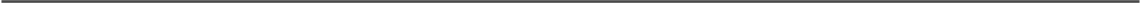 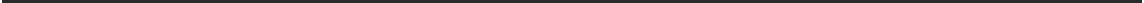 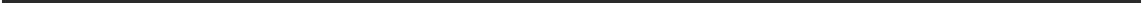 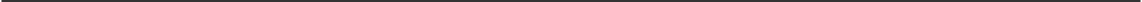     Выбрввяое  собтятяе (вроцеес):   (укажяте був•у  в оерепве).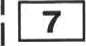 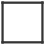 Иеоольяуя звавие всторігяескик фактов, объясввее, по•іему ато событие (про-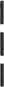 цесс) внело больтое  зва'іевяе  в история ватей стравы  в Јвпн ппsорвв зарубеж-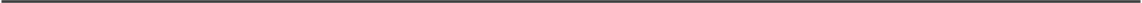 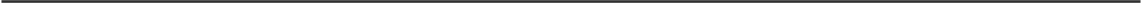 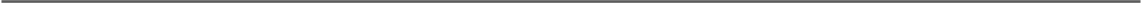 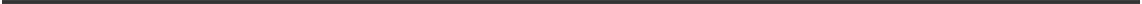 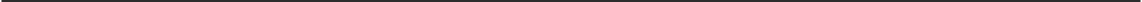 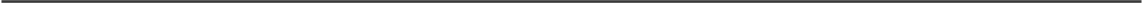 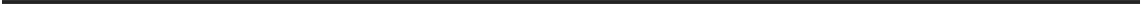 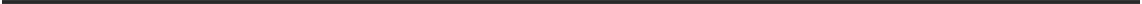 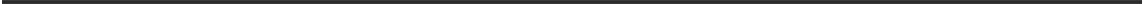 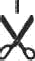 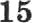 Рвссмогр••ге  изображения  памегников  сультурь/  и выполните  задания 8,  9.	!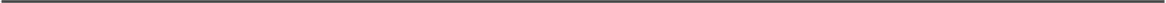 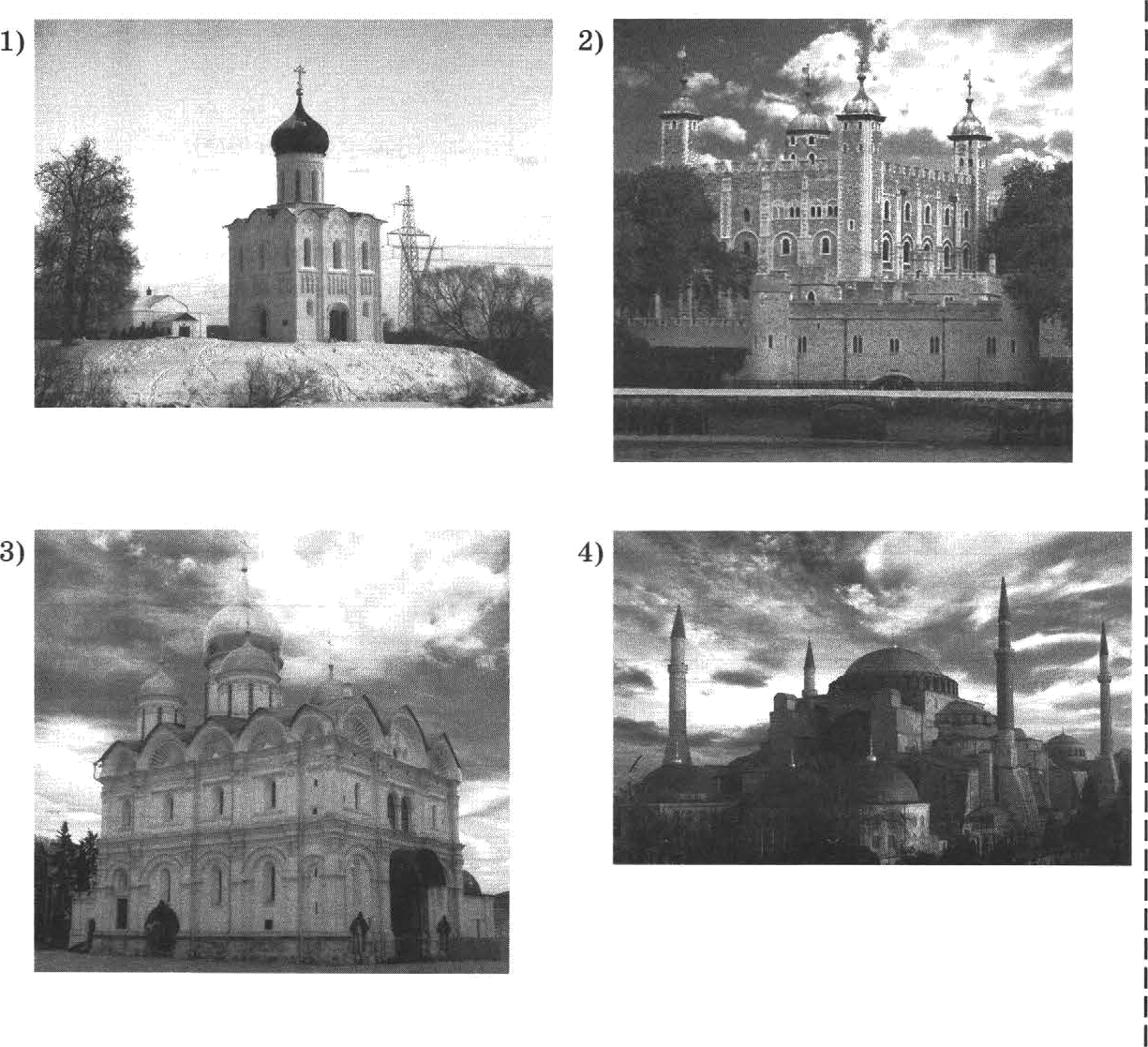 је      ltaкиe   два   из   представленных   изображений    являются   памятвиками    культуры России, а какие —  памятвиками  культуры  зарубежных  стран?  Саііиггіите  в  таб— лицу  порядковые   номера  соответствующих памятников  культуры.	!Ответ:	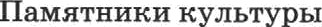 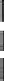 $і	Выберите один из этих  четырёх памятников  культуры  и укажите название гopo- да, в котором этот памятяик  культуры находится в настоящее время.Выбранный  Вами  памятник  культуры:   (укажите  порядковъій вомер).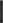 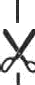 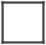 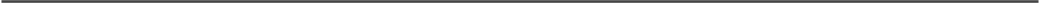 16ВАРИАНТ 3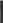      Прочгиге леречеиь из четырёх событий (процессов) и выполииге задания  ї —F.	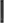 Переяевь событий (процесеов)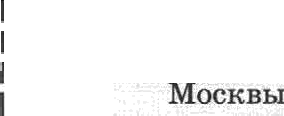 А)  объедипение  русских  земель  вокруг  Б)  походы хава Батыя ва РусьВ)  гибелъ Визавтийской империи	Г) Ледовое вобоитqе}	1      l(аждая  из илліостраций,  приведённых   ниже,  относится  к  одному  из  указанных вцеесами)  и иллюстрациями: к  каждому  еобытию  (процессу)  подберите  по одной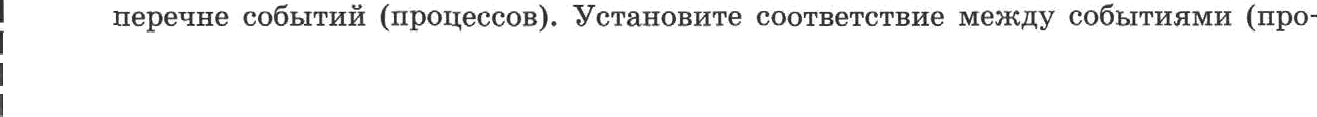 иллюстрации.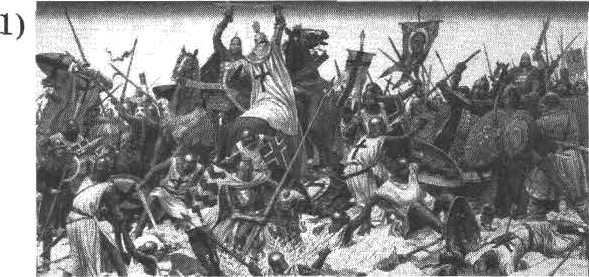 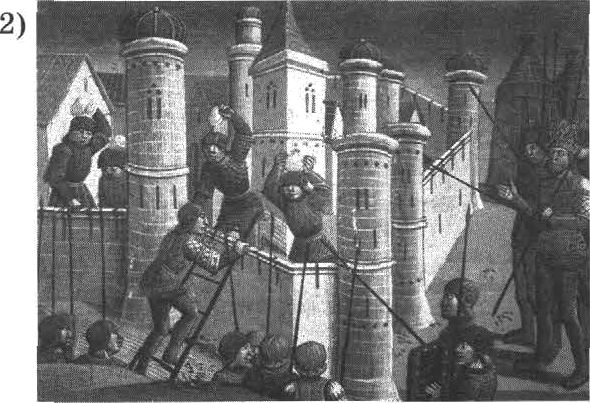 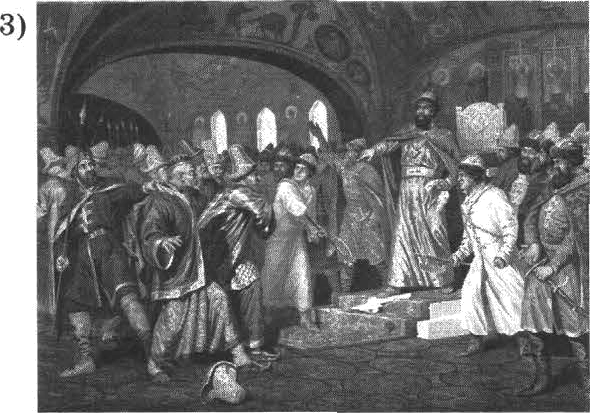 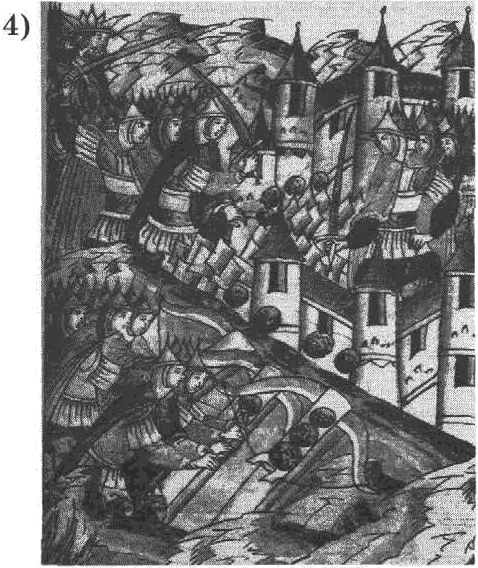                 Запишите в таблицу  выбранные  цифры  под соответствующими буквами.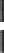                 Ответ: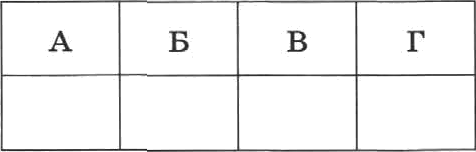 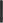 17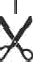 Яерв•тевь  еобвггвй (вротtвееов)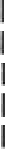 А) объедввеяве pyecmtgx sвмвлъ	fi) поаодта хава fiатыя ва Русъвовруг MocEBMВ) гвбеав Ввзавтвйспой вмперняI’)   Јlедовое воботде    Проявтайте отрывон из историяеекого истоявнка и определите, к какому пз дая- вьтх собъітвй (процессов) ов относится. В ответе вапитвте букву, которой обо- } зявчево  ато событие  (процесс).	l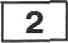 ‹Н    веяестивые   узвали,  что  у  людеб  в  городе  лреалий  дух  и  велъзя  обтавввыми  I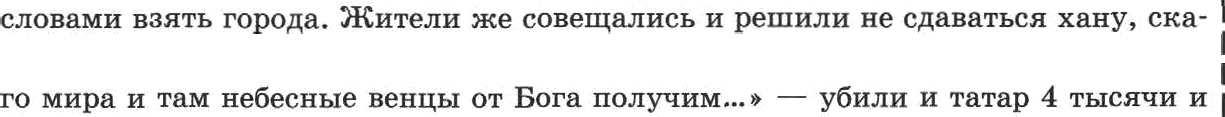 заа: •Хотя валт нввзъ п моаод, аолоsсев хсязвъ за вего, и здесъ врит•теят сzтв•у  вто-сами были перебигы... С тех oop татаръі ве смепт ваавать sтот город, потому uтo I билвсь онояо  вего семь  ведепь  н убили  у татар оод  вим  трёх  сывовеіі  Тенввко-    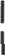 Ответ: 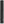 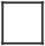     С какям ив даввых еоtіьггітті (opoqeccoв) свпзаво слово • ярлъsк • ? іЗапятите бук- i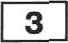 ву,     иоzороё   обозвапево   даавое событие  (вpoqecc)•	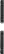 Ответ: 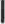 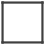 Обхясвите снысл сяова • ярлых•.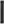 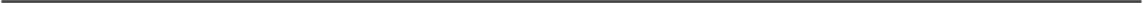 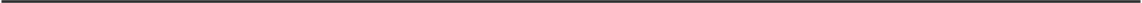 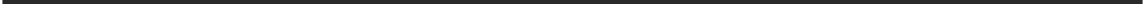 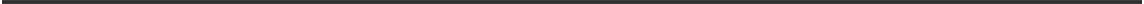 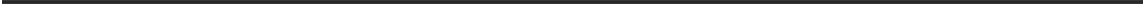 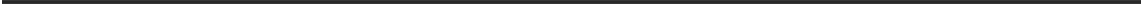 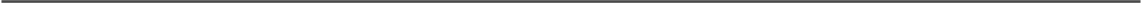 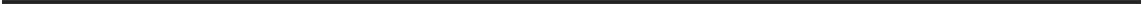 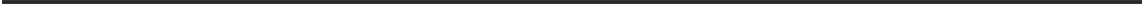 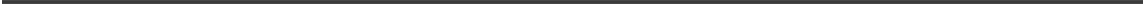 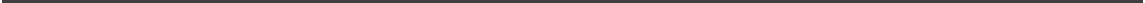 Переяевь  побьггвіі (процеееов)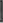 А) объеднвевие русских земель	Б) походм хава Батыя ва Русь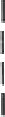 вохрјтМосквыВ)   гвбелъ Ввзввтибслой вssaegвa	I')  Јlедовое ao6oazqe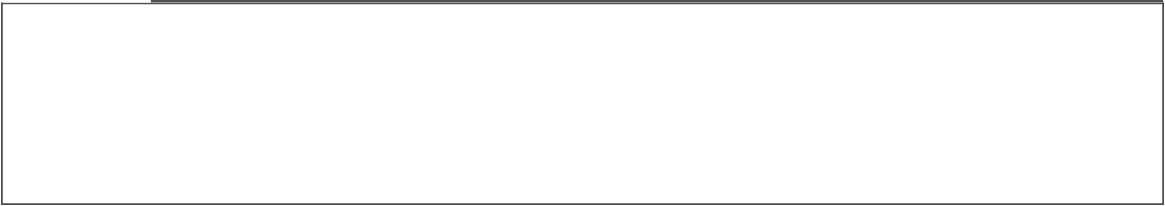 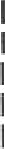                 Въібраввое событие (процесс):   (унажите  букву в переяве).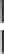 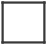 Укажвте две исторические личности, вепосредствевво свяааяяые с ваібраняым Вамя  собьттием (процессокі).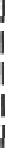 Укажвте одво лкібое действие каждой из втих лігявостей, в зваяительвой  степе- ни повлиявтее  ва ход в (илв) результат этого событие (процесса).Ответ запишите в таблицу.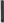 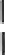 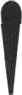 Ответ: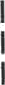 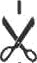 Деіістввя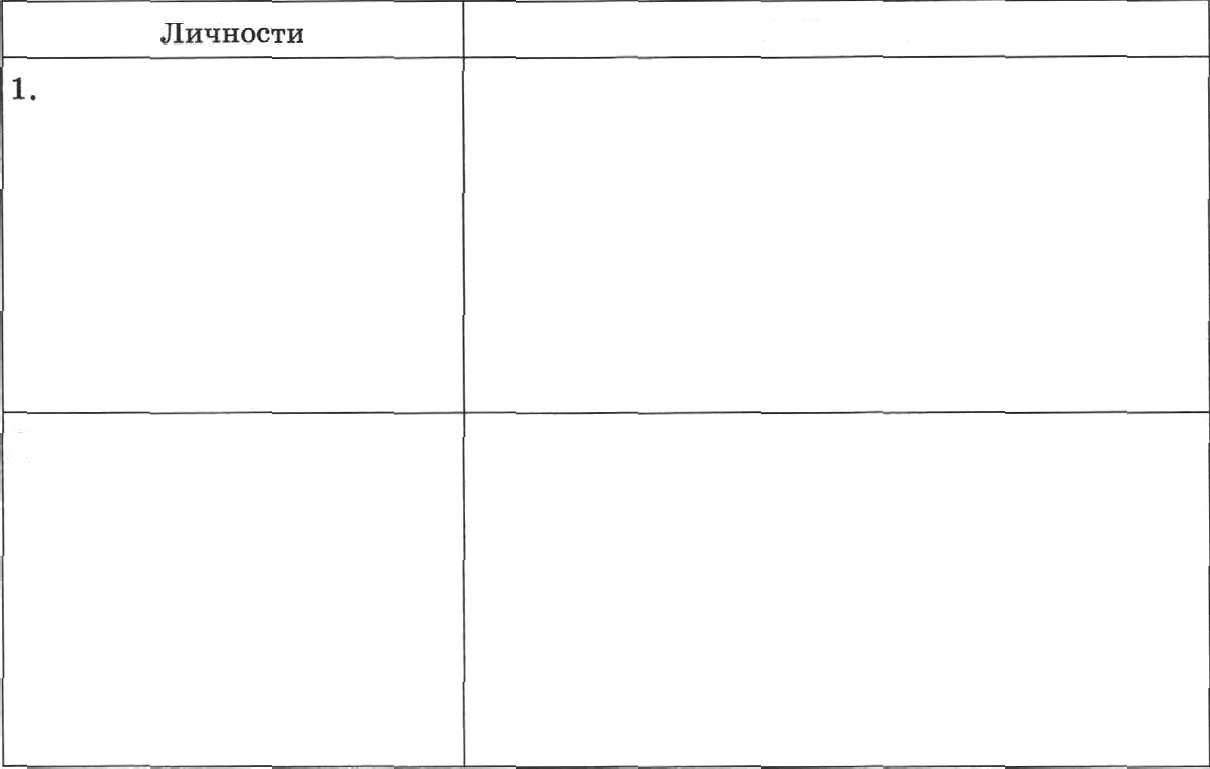 19Переяевь  собъітпй (процессов)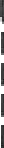 А)  объединеяие русских земель	Б)   походы  хава Батыя ва Русь вокруг МосквыВ)  гибель Визавтийской империи	Г)  Ледовое побоищеВыбранное событие (процесс):	(укажите букву в  перечне).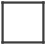 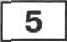 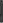 Отметьте штриховкой ва контурной карте один четырёхугольник, образоваяный I градусной сеткой, в котором полпостью или частично  происходило  выбранное Вами собъітие (процесс).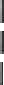 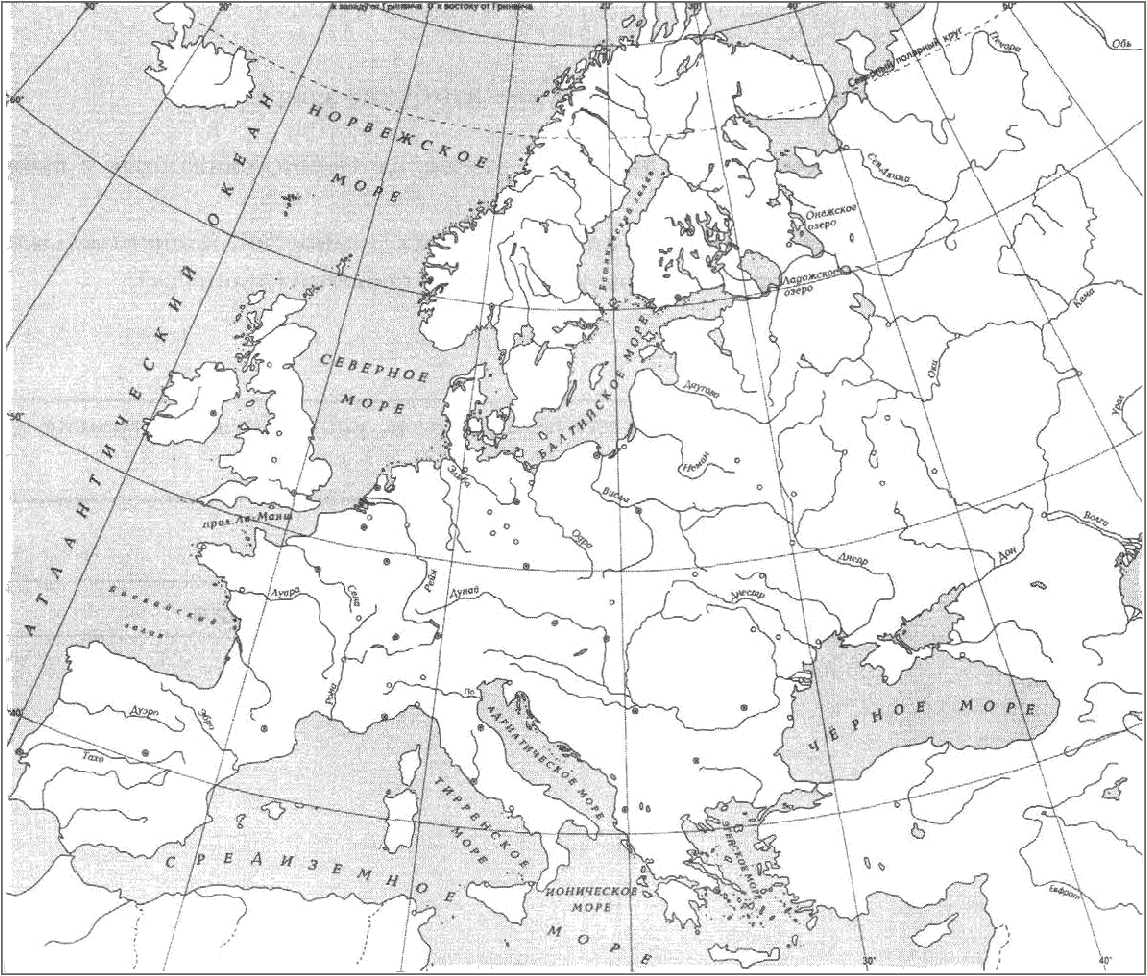 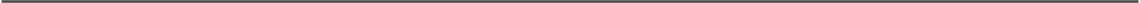 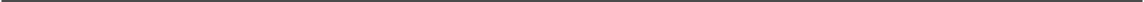 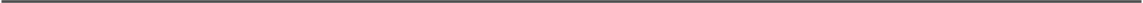 2O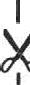 Переяввъ еобытнй (пpoqeccoв)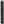 А) объедввевме руссввх зетzель	Б) походы хана Батъія ва Русь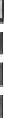 вокргМосквыВ)  гибель Вииавтяйской имоерви	Г)  Ледовое побоище    Выбравпое событие (процесс):   (укажите букву в  перечне).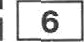 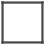 Запишите название лвэбого объекта (города, васелённого пункта, реки или др.), который непосредственно связан с выбраннъім  Вами событпем (процессом).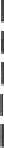 Объясните, кап указанный Вами обз•епт (город, населённый пуякт, рена или др.) свяоан с атим собъітием (процессом).Ответ  (название объекта):   	               Объяспение:   	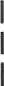 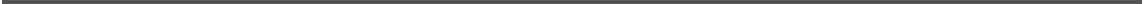 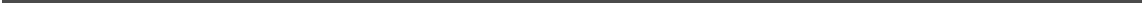 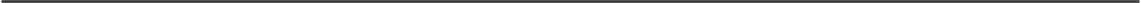 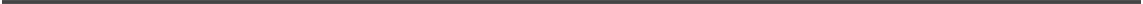 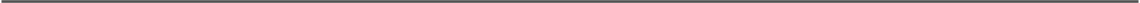       Выбранпое событие (процесс):   (укажите  букву в перечне).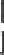 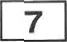 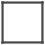 Используя звание историиеских фактов, объясвяте, пoueмy это  собъітие  (про- цесс) имело больтое  оНачеяие  в истории  павіей страны и/или  истории  зарубеж-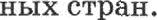 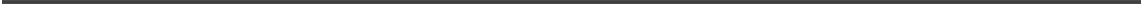 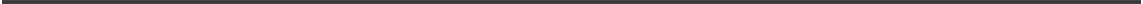 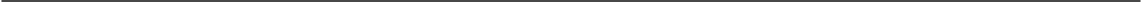 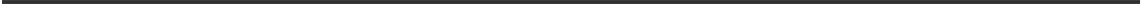 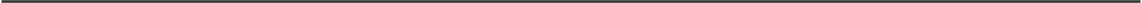 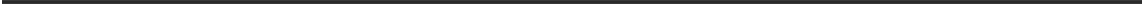 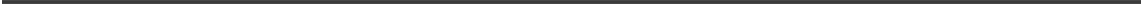 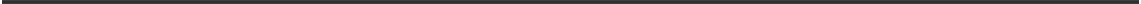 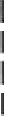 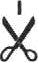 218	Какие   два   из   представленных   изображений    являются    памятниками   нультурьт } России, а иание — памятниками  культуры  зарубежвых  стран?  Напишите  в  таб- I лицу   порядковые   номера   соответствующик  памятвиков   культуры .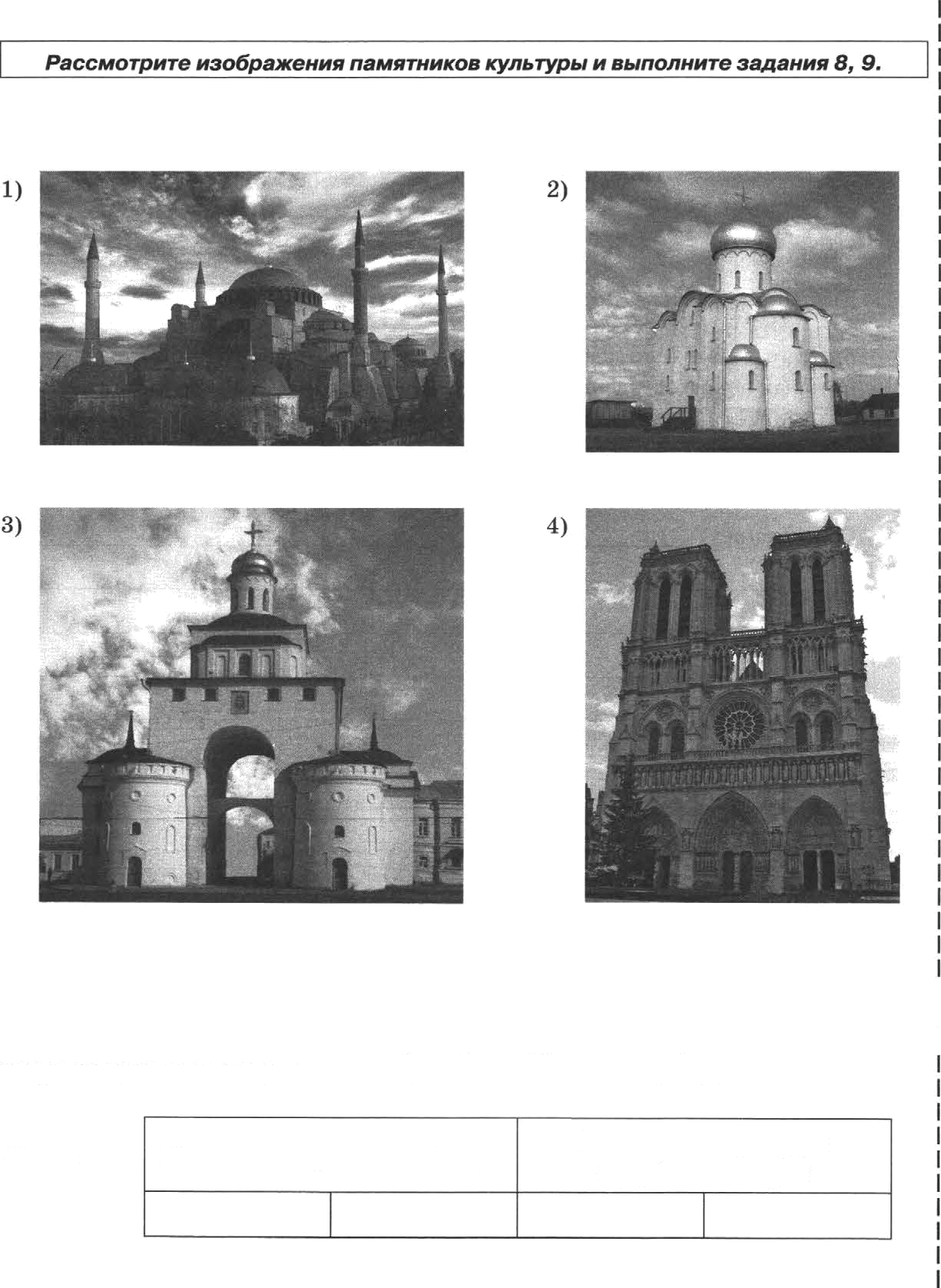 Ответ:	Памятники культуры России	Памятники культурызарубежных странВыберите  один из  этик  четырёх  вамятвиков  культуры  и скажите  название ropo-да,  в котором  этот  памятник  культуры  Находится  в настоящее вретяя.	iВыбраннъій  Вами памятвик  культуръі:   (укажите порядковый  номер).	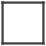 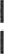 22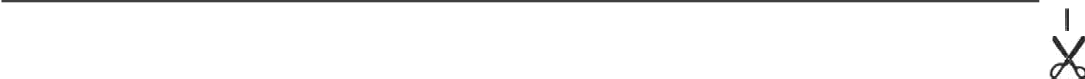 